Сбор на числата от 1 до 9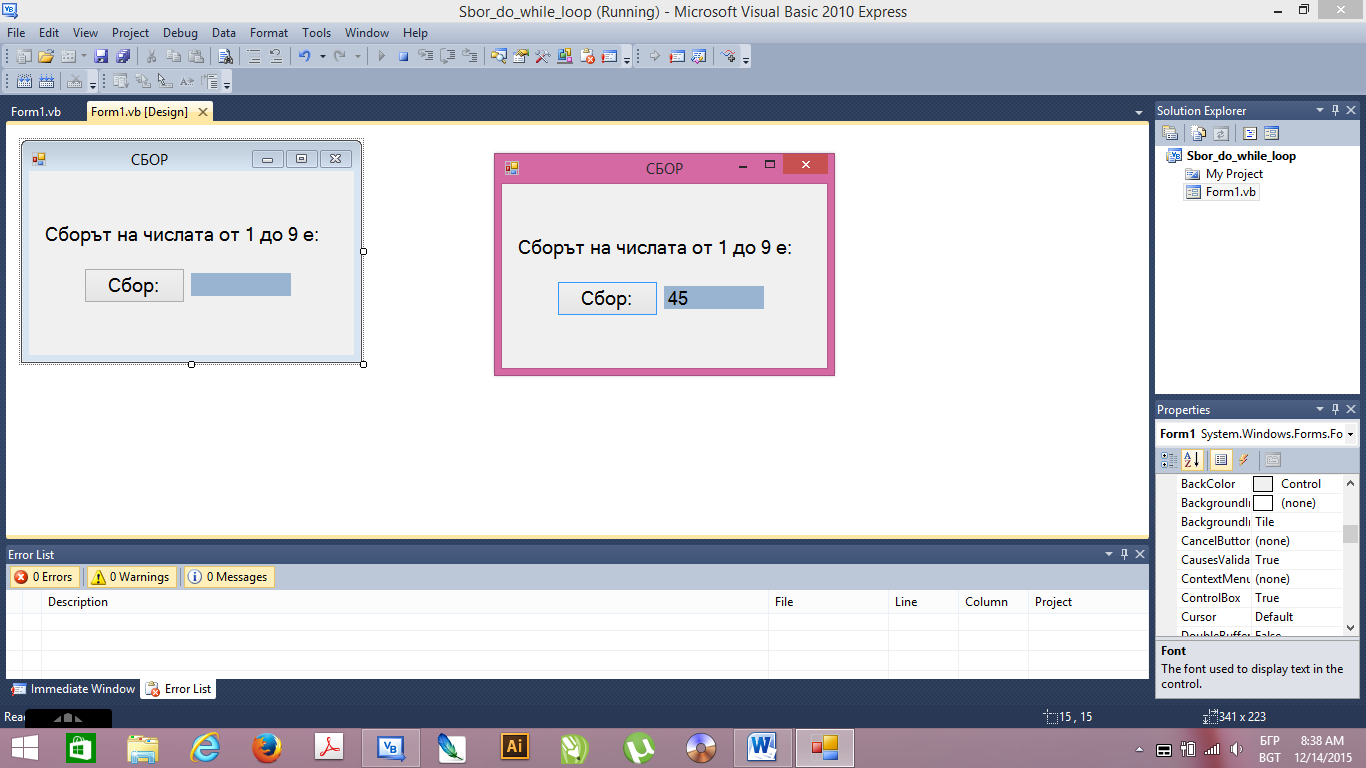 Разполагате с бутон и етиет. Напишете код на Visual Basic 2010, който да намира сумата на числата от 1 до 9.Създайте форматаСъздайте събитийна процедура за бутона „Сбор“. С помощта на Do While …Loop напише код, който да изчислява сумата на числата от 1 до 9Изведете резултата в етикета.